          《在线课堂》学习单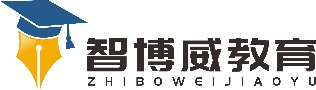 班级：                姓名：                 单元语文 1年级上册第1单元课题4《日月水火》学习单温故知新认读生字“日、月、水、火、山、石、田、禾”。自主攀登写出下列生字的笔顺。日：	田：	禾：		火：	稳中有升加一加，减一减。（1）“口”字加一笔是（  ）字。（2）“田”字减一笔是（  ）字。（3）“禾”字减一笔是（  ）字。（4）“木”字加一笔是（  ）字。说句心里话